قرارات مجلس الجامعة شهر اكتوبر .وافق مجلس الجامعة بجلسته بتاريخ 29/9/2014 علي الأتي: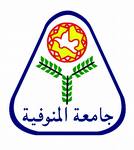 - ترشيح السيد أ.د/ محمد مبـروك شـحاته – أستاذ متفرغ بقسم هندسة الالكترونيات الصناعية والتحكم بكلية الهندسة الالكترونية لنيل جائزة الكويت لعام 2014 والتي تنظمها مؤسسة الكويت للتقدم العلمي.-ترشيح السيد د./ محمد صابر حمودة –  مُـدرس بقسم المحــاســبة بكليــة التجـــــارة لنيل جائزة الشارقة لأفضل أطروحة دكتوراة في العلوم الإدارية لعام  2014.تشكيل لجنة الفحص والمناقشة للطالبة منار محمد معروف بكلية الإقتصاد المنزلىوافق مجلس الكلية علي تشكيل لجنة الفحص والمناقشة للطالبة/  منار محمد رشاد معروف المسجله لدرجة الدكتوراه في الاقتصاد المنزليتخصص الملابس والنسيج وعنوان الرسالة"ابتكار تصميمات فنية للستائر النسيجية بما يتناسب مع الأداء الجمالي والوظيفي لخدمة الصناعات الصغيرة "لجنة الإشراف :منح درجة الدكتوراة للطالبة رحاب عبدالمعز الشامى بكلية الإقتصاد المنزلىوافق مجلس الكلية علي منح درجة الدكتوراة للطالبة رحاب عبدالمعز الشامى, تخصص الاقتصاد المنزلى والتربية وذلك بناءا على التقارير الفردية والجماعية للسادة الأساتذة أعضاء لجنة الفحص والمناقشة للرسائل العلمية.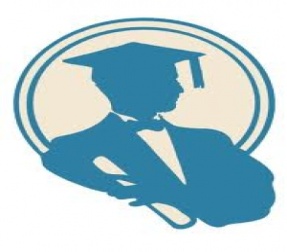 تسجيل خطة البحث للطالبة ايناس موسي محمد موسيوافق مجلس الكلية تسجيل خطة البحث للطالبة/  ايناس موسي محمد موسي لدرجة الدكتوراه في الاقتصاد المنزلي تخصص الملابس والنسيج وعنوان الرسالة"المؤثرات غير المرئية وتأثيرها علي الخواص الجمالية لملابس مناسبات الاطفال بأسلوب الحياكة الراقية "لجنة الإشرافتسجيل خطة البحث للطالب أحمد حسين ياسين بكلية الإقتصاد المنزلىوافق مجلس الكلية تسجيل خطة البحث للطالب /  أحمد حسين محمد ياسين المقيد لدرجة الماجستير فى الاقتصاد المنزلي  تخصص الملابس والنسيج وعنوان الرسالة"الاستفادة من التراث النوبى فى تصميم ازياء معاصرة على المانيكان  "لجنة الإشرافتشكيل لجنة الفحص والمناقشة للطالبة ولاء حسن رياض حجازيوافق مجلس الكلية علي تشكيل لجنة الفحص والمناقشة للطالبة/ ولاء حسن رياض حجازي المسجلة لدرجة الدكتوارة في 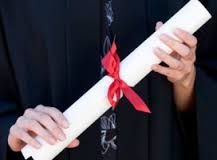 الاقتصاد المنزلي تخصص تغذيه وعلوم الأطعمة بعنـــوان " اتجاهات حديثه لاستخدام الصمغ العربي في تطبيقات التصنيع الغذائي " لجنة الأشرافلجنه الفحص والمناقشةتسجيل خطة البحث للطالبة / هند عوض الله مرزوق السدوديوافق مجلس الكلية تسجيل خطة البحث للطالبة / هند عوض الله مرزوق السدودي المسجلة لدرجة الماجستير في الاقتصاد المنزلي تخصص تغذيه وعلوم الأطعمة بعنـــوان"التأثير الوقائي للشيتوزان المستخلص من قشور الجمبري للحماية من الآثار الضارة الناجمة عن المعادن الثقيلة في الفئران "لجنة الاشرافمنح درجة الدكتوراة للطالبة نهلة حسن عليوافق مجلس الكلية علي منح درجة الدكتوراة للطالبة نهلة حسن علي محمد علي, تخصص إدارة المنزل والمؤسسات وذلك بناءا 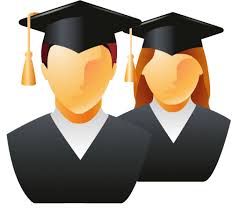 على التقارير الفردية والجماعية للسادة الأساتذة أعضاء لجنة الفحص والمناقشة للرسائل العلمية .تشكيل لجنة الفحص والمناقشة للطالبة رانيا ماهر على الجزاروافق مجلس الكلية علي تشكيل لجنة الفحص والمناقشة للطالبة/ رانيا ماهر على الجزار المسجلة لدرجة الماجستير  في الاقتصاد المنزلي تخصص الاقتصاد المنزلى والتربية  بعنـــوان " فاعلية الدمج بين تحليل المهمة والتعلم التعاونى فى تنمية بعض المعارف النظرية والمهارات العملية والاتجاه نحو الاقتصاد المنزلى . "  علما  بأن لجنة الأشرافعلما بان لجنة الفحص المناقشة على النحو التالي:-مالاسمالوظيفة والتخصص1 أ.د/ اسلام عبد المنعم حسينأستاذ الملابس والنسيج –ووكيل الكلية لشئون التعليم والطلاب كلية الاقتصاد المنزلي - جامعة المنوفية2أ.م.د/أمل بسيوني عابدينأستاذ مساعد بقسم الملابس والنسيج - كلية الاقتصاد المنزلي - جامعة المنوفيةمالاسمالوظيفة والتخصص1 أ.د/ اسلام عبد المنعم حسينأستاذ الملابس والنسيج –ووكيل الكلية لشئون التعليم والطلاب كلية الاقتصاد المنزلي - جامعة المنوفية مشرفاً ومناقشاً2أ.د/صفية عبدالعزيز ساروخاستاذ الملابس بقسم الاقتصاد المنزلى كلية الزراعة ج الاسكندرية مناقشاً3أ.د/ نشأت نصر الرفاعىأستاذ ورئيس قسم الملابس والنسيج - كلية الاقتصاد المنزلي - جامعة المنوفية مناقشاً4أ.م.د/أمل بسيوني عابدينأستاذ مساعد بقسم الملابس والنسيج - كلية الاقتصاد المنزلي - جامعة المنوفية مشرفاً ومناقشاًمالاسمالوظيفة والتخصص1 أ.د/ نشأت نصر الرفاعيأستاذالتذوق والنقد الفني ورئيس قسم الملابس والنسيج – بالكلية2أ.د/ علا يوسف عبد اللاهأستاذ الملابس والنسيج - كلية الاقتصاد المنزلي - جامعة المنوفيةمالاسمالوظيفة والتخصص1 أ.د/ نجوى شكرى محمد مؤمن أستاذ متفرغ التصميم والتشكيل على المانيكان  –كلية الاقتصاد المنزلي - جامعة حلوان2د./ مدحت محمد محمود مرسىاستا ذ مساعد بقسم الملابس والنسيج - كلية الاقتصاد المنزلي - جامعة المنوفية3د/ممدوح احمد مبروكمدرس بقسم الملابس والنسيج - كلية الاقتصاد المنزلي - جامعة المنوفيةمالاسمالوظيفة والتخصص1أ.د/ يوسف عبد العزيز الحسانينأستاذ بقسم التغذية وعلوم الأطعمة – وعميد كلية الاقتصاد المنزلي - جامعة المنوفية2أ.د/ شريف صبري رجب أستاذ بقسم التغذية وعلوم الأطعمة – ووكيل كلية الاقتصاد المنزلي - جامعة المنوفيةمالاسمالوظيفة والتخصص1أ.د/ نفيسه حسن متولي البنااستعاذ التغذية العلاجية  - كلية الاقتصاد المنزلي - جامعة حلوان مناقشاً2أ.د/ محمد مصطفي السيدأستاذ بقسم التغذية وعلوم الأطعمة – كلية الاقتصاد المنزلي - جامعة المنوفية مناقشاً3أ.د/ يوسف عبد العزيز الحسانينأستاذ بقسم التغذية وعلوم الأطعمة – وعميد كلية الاقتصاد المنزلي - جامعة المنوفية مشرفاً ومناقشاً4أ.د/ شريف صبري رجب أستاذ بقسم التغذية وعلوم الأطعمة – ووكيل كلية الاقتصاد المنزلي - جامعة المنوفية مشرفاً ومناقشاًمالاسمالوظيفة والتخصص1ا.د/ خالد على عبد الرحمن شاهينأستاذ ورئيس قسم التغذية وعلوم الأطعمة – كلية الاقتصاد المنزلي - جامعة المنوفية2أ.م.د/ هبه عزالدين يوسفأستاذ مساعد بقسم التغذية وعلوم الأطعمة – كلية الاقتصاد المنزلي - جامعة المنوفية3د/ مي محمود خفاجيمدرس بقسم التغذية وعلوم الأطعمة –كلية الاقتصاد المنزلي - جامعة المنوفيةمالاسمالوظيفة والتخصص1أ.د/ نعمة مصطفى ابراهيم رقبانأستاذ ورئيس قسم ادارة المنزل  بكلية الاقتصاد المنزلي ج المنوفية مشرفاً ومناقشاً2أ.د/ أحمد حسن محمد سيف الدين أستاذ المناهج وطرق التدريس بكلية التربية ج المنوفية مشرفاً ومناقشاً3أ.د/ سميرة أحمد قنديلأستاذ الاقتصاد المنزلى المتفرغ بكلية الزراعة ج الاسكندرية مناقشاً4أ.م.د/ سهام أحمد الشافعىاستاذ مساعد بقسم الاقتصاد المنزلى والتربية ووكيل كلية الاقتصاد المنزلي ج المنوفية مناقشاًمالاسمالوظيفة والتخصص1أ.د/ نعمة مصطفى ابراهيم رقبانأستاذ ورئيس قسم ادارة المنزل  بكلية الاقتصاد المنزلي ج المنوفية2أ.د/ أحمد حسن محمد سيف الدين أستاذ المناهج وطرق التدريس بكلية التربية ج المنوفية3د./ أمانى كمال يوسف أبوالخيرمدرس بقسم الاقتصاد المنزلى والتربية ووكيل كلية الاقتصاد المنزلي ج المنوفية